Bewerbungs- und Fragebogenfür den Europäischen Freiwilligendienst (EFD)DatumPersönliche DatenVor- und NachnameStraße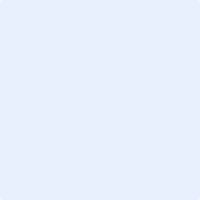 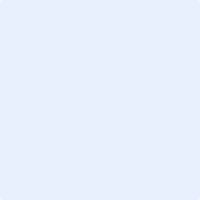 Postleitzahl und WohnortGeburtsdatum und GeburtsortNationalitätTelefonnummer 	HandynummerE-MailadresseSchul-/BerufsausbildungPraktische Tätigkeiten / ErfahrungenSprachkenntnisse		LevelEinsatzstelleGewünschte Projekte oder Themen / LänderMögliche / gewünschte EinsatzdauerBisherige Erfahrungen im sozialen Bereich	Bisherige Erfahrungen im AuslandFragen zum Europäischen Freiwilligendienst (EFD)Wodurch wurden Sie auf den EFD aufmerksam (ankreuzen)Meine Motivation für den EFDFreunde, Bekannte, VerwandteJugendverbandSchule, LehrerEhemalige FreiwilligeArbeitsamtMedien, PresseSonstige: Recherchen im InternetSonstige: Recherchen im InternetSonstige: Recherchen im Internet